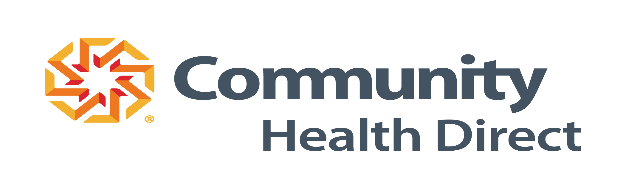 Physician Name     Current TIN# Current Practice Name Provider NPI#        Group NPI# Medicaid Group Link # and Alpha Patient Access (please check if changed)Handicap Access: YES NO    Age Limitations: YES NO  Limitations:         Office Hours Accepting New Patients (Must notify Community Health Direct 90 days prior to closing new patients)Community Health Access: YES NO	Effective Date of Change Community Health Direct: (Community Gold & Silver) YES NO     Eff date of Change Tax Identification Number (TIN) if changing or adding locationNew/Additional TIN#   Effective Date New Group NPI# Include current W-9 and CMS-1500 with TIN changes **Please submit and complete Box 32&33 on CMS-1500**Address Change or Practice Name Change or Additional Location (Please attach a list of additional locations if applicable)New Practice Name New Primary Address Location Effective Date  New Phone   New Fax New Additional Location Effective Date  New Phone   New Fax New Billing Location   Effective Date  New Billing Phone   New Billing Fax Address to be Terminated   Effective Date Additional Information/Comments:Submitted by:Date 